To Medical education department, MGMMC INDORESubject:- regarding details of departmental educational activitiesRespected sir/mam,                                      We hereby sending you the details of our departmental  activities in the form of CMEs, workshops and seminars –CME :- Western india pg meetWorkshops :-      Spirometry (PFT)                               A TO Z about TBSeminars :- from August 2013 to presentThe details are given below--                              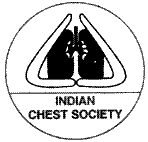  INDIAN CHEST SOCIETYPULMONARY FUNCTION TESTING – SPIROMETRY TECHNICIAN TRAINING WORKSHOP2 DAYS PROGRAMME BY DEPARTMENT OF PULMONARY MEDICINEM.G.M. Medical College, Indore (M.P.)        Venue: Indore Chest Centre, M.R.T.B. Hospital Campus, Near Shreemaya Hotel, IndoreNo. of participants=30DAY – 1     8/03/2014 (Saturday)8.00am 	 			-	Registration & Breakfast8.30am				-	Pre TestDr Saurabh Jain – Senior RMODepartment of Pulmonary Medicine, M.G.M. Medical College, Indore9.00 -9:15 am			-	Inaugration					Guest of Honour, Dean, M.G.M. Medical College, Indore9.15 - 9.30am			-	Introduction to the Training Program					Dr.Salil Bhargava – Professor & Head					Department of Pulmonary Medicine, M.G.M. Medical College, Indore9.30 – 10.00am			-	Introduction to Spirometry					Dr.Ashok Bajpai - Prof. & Head.					Dept of Pulmonary Medicine, SAIMS10.00 – 10.30am			-	Tea Break10.30 – 11.00am			-	Anatomy of Respiratory SystemDr.V.K.Pandit –ProfessorDepartment of Anatomy, MGMMC, Indore11.00 – 11.30am			-	Physiology of Respiratory System with special reference to PFTDr.Aparna Joshi – ProfessorDepartment of Physiology, MG.M. Medical college, Indore11.30 – 12.00noon		-	Indications and contra indications for SpirometryDr.Sanjay Avashia,Department of Pulmonary Medicine, M.G.M. Medical College, Indore12.00 – 12.45pm                     	-	Spirometry Performance Technique Acceptability and Reproducibility criteria for spirometry Dr.Salil Bhargava – Professor & Head					Department of Pulmonary Medicine, M.G.M. Medical College, Indore12.45 – 1.30pm			-	LUNCH1.30 – 2.00pm			-	Calibration and Maintenance of SpirometerDr.Salil Bhargava – Professor & Head					Department of Pulmonary Medicine, M.G.M. Medical College, Indore2.00 – 2.30pm			-	PEFR					Dr. Ravi Dosi,					Assistant Professor, Department of Respiratory Medicine,					SAIMS, Indore			-	Hands on Training - CalibrationDr.Salil Bhargava, Dr. Sanjay Avashia, Dr. Deepak Bansal, Dr Ravi Dosi, Dr Ujjwal Sharma		4.00 – 4.15pm			-	TEADAY – 2          09/03/14 (Sunday)			-	Breakfast			-	Different Types of spirometersDr.Sanjay Avashia,Department of Pulmonary Medicine, M.G.M. Medical College, Indore			-	Predicted Normal values, Glossary of terms              					Measurements obtained by spirometryDr. Satish Motiwale – ProfessorDepartment of Respiratory Medicine, SAIMS, Indore9.30 – 10.30am			-	Quality assurance and infection controlDr.Deepak Bansal – Assistant ProfessorDepartment of Pulmonary Medicine, M.G.M. Medical College, Indore10.30 – 11.00am			-	Tea Break11.00  – 12.00noon		-	Interpretation of Spirometry
					Reversibility Testing, Aerosol Therapy					Dr.Salil Bhargava – Professor & Head					Department of Pulmonary Medicine, M.G.M. Medical College, Indore12.00 – 12.15 pm			-	Role of PFT in pre-op assessment					Dr K.K Arora – Associate Professor					Department of Anaesthesiology,					M.G.M. Medical College, Indore12.00 – 12.30pm			-	Hands on training - PEFR			Dr.Salil Bhargava, Dr. Sanjay Awashia, Dr. Deepak Bansal, Dr Saurabh Jain, Dr. Ujjwal Sharma, Dr Shivani Chaturvedi		12.30 – 1.15pm			-	LUNCH1.15 pm				- 	Post Test					Dr Saurabh Jain, Dr. Ujjwal Sharma, Dr Shivani ChaturvediDepartment of Pulmonary Medicine, M.G.M. Medical College, Indore			-	Hands on Training - Spirometry					Dr.Salil Bhargava, Dr. Sanjay Avashia, Dr. Deepak Bansal, 4.00pm				-	Valedictory Function & TEAWestern India Post Graduate Conference of Respiratory MedicinePROGRAM SCHEDULEDAY – IDate – 10/08/13Day - SaturdayVenue – Lecture Hall Department of Community Medicine, MGM Medical College IndoreNo. of participants= 50Western India Post Graduate Conference of Respiratory MedicinePROGRAM SCHEDULEDAY – IIDate – 11/08/13Day – Sunday Venue – Lecture Hall Department of Community Medicine, MGM Medical College IndoreRegards-Prof. Dr. Salil BharagavaHOD Department of respiratory medicineMGM MC and MYH indoreTimingActivitySpeakerChair Person10.30 AM to 11.00 AMRegistration and InaugurationRegistration and InaugurationDr Ashok Bajpai, Dr.Arti Julka,Dr.Pramod JhawarDr Ashok Bajpai, Dr.Arti Julka,Dr.Pramod Jhawar11.00AM to 11.45AMCOPD – What is New in Diagnosis and ManagementDr. Kusum V. ShahProf. Govt. Medical College AhmedabadDr Ashok Bajpai, Dr.Arti Julka,Dr.Pramod Jhawar11.45 AM to 12.15 PMAsthma Present and FutureDr. Parul VadgamaGovt. Medical College SuratDr Ashok Bajpai, Dr.Arti Julka,Dr.Pramod Jhawar12.15 PM to 1.10 PMRNTCP -  TB What is NewProf, Dr. D.BehraPGI ChandigarhDr Ashok Bajpai, Dr.Arti Julka,Dr.Pramod Jhawar1.15PM to 2.15 PM                                                                    Lunch                                                                    Lunch                                                                    Lunch2.15 PM to 3.00 PMConnective Tissue diseases Associated Lung DisordersDr. Vinaya S. KarkhanisAssociate Professor Topiwala Medical Science College, MumbaiDr. Lokendra Dave,Dr.Ravi Dosi 3.00 PM to 3.45 PMEosinophilic Syndromes of Lung.Dr. R. Gulleria,All India Institute of Medical Sciences DelhiDr. Lokendra Dave,Dr.Ravi Dosi TeaTeaTeaTea3.45 PM to 4.30 PMApproach to a Patient with Sleep Breathing Disorder.Dr. Salil BhargavaProfessor, MGM Medical College, IndoreDr. Satish Motiwale, Dr.Jitendra Bhargava,Dr.Anil Agrawal4.30 PM to 5.15 PMCT Chest – Basics & its InterpretationDr. Ravi MasandRadiologist CHL Apollo Hospitals, IndoreDr. Satish Motiwale, Dr.Jitendra Bhargava,Dr.Anil Agrawal5.15 PM to 6.00 PMInterventional BronchoscopyDr. Prashant ChajjedDr. Satish Motiwale, Dr.Jitendra Bhargava,Dr.Anil AgrawalTimingActivitySpeakerChair Person8.00 AM to 9.00 AMBreakfast9.00 AM to 9.45 AMHooking up with VentilatorDr. R. Guleria,All India Institute of Medical Sciences, DelhiDr.VarudkarDr. Sanjay AvashiaDr.Vallabh Mundra9.45 to 10.30 AMLung Cancer – Update on Diagnosis & managementDr. D. BeheraPGI ChandigarhDr.VarudkarDr. Sanjay AvashiaDr.Vallabh Mundra10.30 AM to 11.15 AMRational Use of Antibiotics in Community & Hospitals acquired Lung InfectionDr. A. MahashurDr.VarudkarDr. Sanjay AvashiaDr.Vallabh Mundra11.45 AM to 1.45 PMCase Presentation Dr. R. Guleria,1.15 PM to 2.15 PMLunchLunchLunch2.15 PM to 3.15 PMQuizDr. Sanjay AwashiaDr. Deepak Bansal3.15 PM to 3.45 PMValedictory FunctionValedictory Function02/08/13PHYSIOLOGY OF LUNG(ACID BASE BALANCE)PHYSIOLOGY OF LUNG(ACID BASE BALANCE)DR.SOURABH JAINDR.D.BANSALDR.D.BANSAL09/08/13CHEST X-RAY  PA VIEWCHEST X-RAY  PA VIEWDR.UJJWAL SHARMAPROF.DR.S.BHARGAVAPROF.DR.S.BHARGAVA16/08/13CLASSIFICATION AND MANAGEMENT OF DIFFUSE PARENCHYMAL DISEASESCLASSIFICATION AND MANAGEMENT OF DIFFUSE PARENCHYMAL DISEASESDR.SHIVANI CHATURVEDIDR.S.AVASHIADR.S.AVASHIA23/08/13MECHANICAL VENTILATIONMECHANICAL VENTILATIONDR.SOURABH JAINDR.D.BANSALDR.D.BANSAL30/08/13NEWER DIAGNO0STIC MODALITIES FOR TBNEWER DIAGNO0STIC MODALITIES FOR TBDR.UJJWAL SHARMAPROF.DR.S.BHARGAVAPROF.DR.S.BHARGAVA06/09/13GUIDELINES AND MANAGEMENT OF CAPGUIDELINES AND MANAGEMENT OF CAPDR.SHIVANI CHATURVEDIDR.S.AVASHIADR.S.AVASHIA13/09/13ROLE OF VENTILATION IN COPDROLE OF VENTILATION IN COPDDR.SOURABH JAINDR.D.BANSALDR.D.BANSAL20/09/13RNTCPRNTCPDR.UJJWAL SHARMAPROF.DR.S.BHARGAVAPROF.DR.S.BHARGAVA27/09/13CT CHESTCT CHESTDR.SHIVANI CHATURVEDIDR.S.AVASHIADR.S.AVASHIA04/10/13SURGICAL MANAGEMENT OF PULMONARY TBSURGICAL MANAGEMENT OF PULMONARY TBDR.SOURABH JAINDR.D.BANSALDR.D.BANSAL11/10/13SYMPTOMATOLOGY OF RESDPIRATORY SYSTEMSYMPTOMATOLOGY OF RESDPIRATORY SYSTEMDR.UJJWAL SHARMAPROF.DR.S.BHARGAVAPROF.DR.S.BHARGAVA18/10/13ANATOMY OF LUNGANATOMY OF LUNGDR.SHIVANI CHATURVEDIDR.S.AVASHIADR.S.AVASHIA25/10/13SYMPTOMATOLOGY OF RESDPIRATORY SYSTEMSYMPTOMATOLOGY OF RESDPIRATORY SYSTEMDR.SOURABH JAINDR.D.BANSALDR.D.BANSAL01/11/13STAGING OF LUNG CARCINOMASTAGING OF LUNG CARCINOMADR.UJJWAL SHARMAPROF.DR.S.BHARGAVAPROF.DR.S.BHARGAVA08/11/13SPIROMETRYSPIROMETRYDR.SHIVANI CHATURVEDIDR.S.AVASHIADR.S.AVASHIA15/11/13PATHOPHYSIOLOGY OF COPDPATHOPHYSIOLOGY OF COPDDR.SOURABH JAINDR.D.BANSALDR.D.BANSAL22/11/13RESPIRATORY FAILURERESPIRATORY FAILUREDR.UJJWAL SHARMAPROF.DR.S.BHARGAVAPROF.DR.S.BHARGAVA29/11/13ACUTE RESPIRATORY DISTRESS SYNDROMEACUTE RESPIRATORY DISTRESS SYNDROMEDR.SHIVANI CHATURVEDIDR.S.AVASHIADR.S.AVASHIA06/12/13MDR TBMDR TBDR.SOURABH JAINDR.D.BANSALDR.D.BANSAL13/12/13PLEURAL EFFUSIONPLEURAL EFFUSIONDR.UJJWAL SHARMAPROF.DR.S.BHARGAVAPROF.DR.S.BHARGAVA20/12/13LUNG MYCOSIS(PREDOMINANTLY ABPA)LUNG MYCOSIS(PREDOMINANTLY ABPA)DR.SHIVANI CHATURVEDI DR.S.AVASHIADR.S.AVASHIA27/12/13PHYSIOLOGY OF LUNG(ACID BASE BALANCE)PHYSIOLOGY OF LUNG(ACID BASE BALANCE)DR.SOURABH JAINDR.D.BANSALDR.D.BANSAL3/1/14ROLE OF VENTILATION IN COPDROLE OF VENTILATION IN COPDDR.UJJWAL SHARMAPROF.DR.S.BHARGAVAPROF.DR.S.BHARGAVA10/1/14NEWER DIAGNO0STIC MODALITIES FOR TBNEWER DIAGNO0STIC MODALITIES FOR TBDR.SHIVANI CHATURVEDIDR.S.AVASHIADR.S.AVASHIA17/1/14LUNG CANCER-DIAGNOSIS & TREATMENTLUNG CANCER-DIAGNOSIS & TREATMENTDR.SOURABH JAINDR.D.BANSALDR.D.BANSAL7/2/14CLASSIFICATION AND MANAGEMENT OF DIFFUSE PARENCHYMAL DISEASESCLASSIFICATION AND MANAGEMENT OF DIFFUSE PARENCHYMAL DISEASESDR.UJJWAL SHJARMAPROF.DR.S.BHARGAVAPROF.DR.S.BHARGAVA14/2/14PLEURAL EFFUSIONPLEURAL EFFUSIONDR.SHIVANI CHATURVEDIDR.S.AVASHIADR.S.AVASHIA21/2/14SURGICAL MANAGEMENT OF PULMONARY TBSURGICAL MANAGEMENT OF PULMONARY TBDR.SOURABH JAINDR.D.BANSALDR.D.BANSAL7/3/14LUNG MYCOSIS(PREDOMINANTLY ABPA)LUNG MYCOSIS(PREDOMINANTLY ABPA)DR.UJJWAL SHARMAPROF.DR.S.BHARGAVAPROF.DR.S.BHARGAVA14/3/14CHEST X-RAY  PA VIEWCHEST X-RAY  PA VIEWDR.SHIVANI CHATURVEDIDR.S.AVASHIADR.S.AVASHIA21/3/14CT CHESTCT CHESTDR.SOURABH JAINDR.D.BANSALDR.D.BANSAL4/4/14HIV-TB GUIDELINES MANAGEMENT AND STRATEGYHIV-TB GUIDELINES MANAGEMENT AND STRATEGYDR.UJJWAL SHARMAPROF.DR.S.BHARGAVAPROF.DR.S.BHARGAVA11/4/14MECHANICAL VENTILATIONMECHANICAL VENTILATIONDR.SHIVANI CHATURVEDIDR.S.AVASHIADR.S.AVASHIA25/4/14GUIDELINES AND MANAGEMENT OF CAPGUIDELINES AND MANAGEMENT OF CAPDR.SOURABH JAINDR.D.BANSALDR.D.BANSAL9/5/14SYMPTOMATOLOGY OF RESDPIRATORY SYSTEMSYMPTOMATOLOGY OF RESDPIRATORY SYSTEMDR.HEMANT MAHORPROF.DR.S.BHARGAVAPROF.DR.S.BHARGAVA16/5/14PHYSIOLOGY OF LUNG(ACID BASE BALANCE)PHYSIOLOGY OF LUNG(ACID BASE BALANCE)DR.AKHILESH JAINDR.S.AVASHIADR.S.AVASHIA23/5/14ANATOMY OF LUNGANATOMY OF LUNGDR.DILIP CHAWDADR.D.BANSALDR.D.BANSAL6/6/146/6/14RESPIRATORY FAILUREDR.HEMANT MAHORDR.HEMANT MAHORPROF.DR.S.BHARGAVA13/6/1413/6/14ACUTE RESPIRATORY DISTRESS SYNDROMEDR.AKHILESH JAINDR.AKHILESH JAINDR.S.AVASHIA20/6/1420/6/14RNTCPDR.DILIP CHAWDADR.DILIP CHAWDADR.D.BANSAL4/7/144/7/14MDR TBDR.HEMANT MAHORDR.HEMANT MAHORPROF.DR.S.BHARGAVA11/7/1411/7/14PATHOPHYSIOLOGY OF COPDDR.AKHILESH JAINDR.AKHILESH JAINDR.S.AVASHIA18/7/1418/7/14GUIDELINES AND MANAGEMENT OF CAPDR.DILIP CHAWDADR.DILIP CHAWDADR.D.BANSAL1/8/141/8/14SPIROMETRYDR.HEMANT MAHORDR.HEMANT MAHORPROF.DR.S.BHARGAVA8/8/148/8/14PLEURAL EFFUSIONDR.AKHILESH JAINDR.AKHILESH JAINDR.S.AVASHIA22/8/1422/8/14STAGING OF LUNG CARCINOMADR.DILIP CHAWDADR.DILIP CHAWDADR.D.BANSAL